УтверждаюРуководитель глава администрации      ___________________   И.А. Гаврилов                                                                             (подпись)                         (расшифровка подписи)«18» апреля 2023 годаПАСПОРТблагоустройства общественной территории«Баскетбольная площадка»по состоянию на 18 апреля 2023 г._________________1. Общие сведения о территории благоустройства2. Характеристика благоустройства3. Планируемые работыПриложение: Схема земельного участка территории с указанием ее размеров и границ на 1-ом листе.Приложениек паспорту благоустройстваобщественной территории«Баскетбольная площадка»Схема земельного участка территории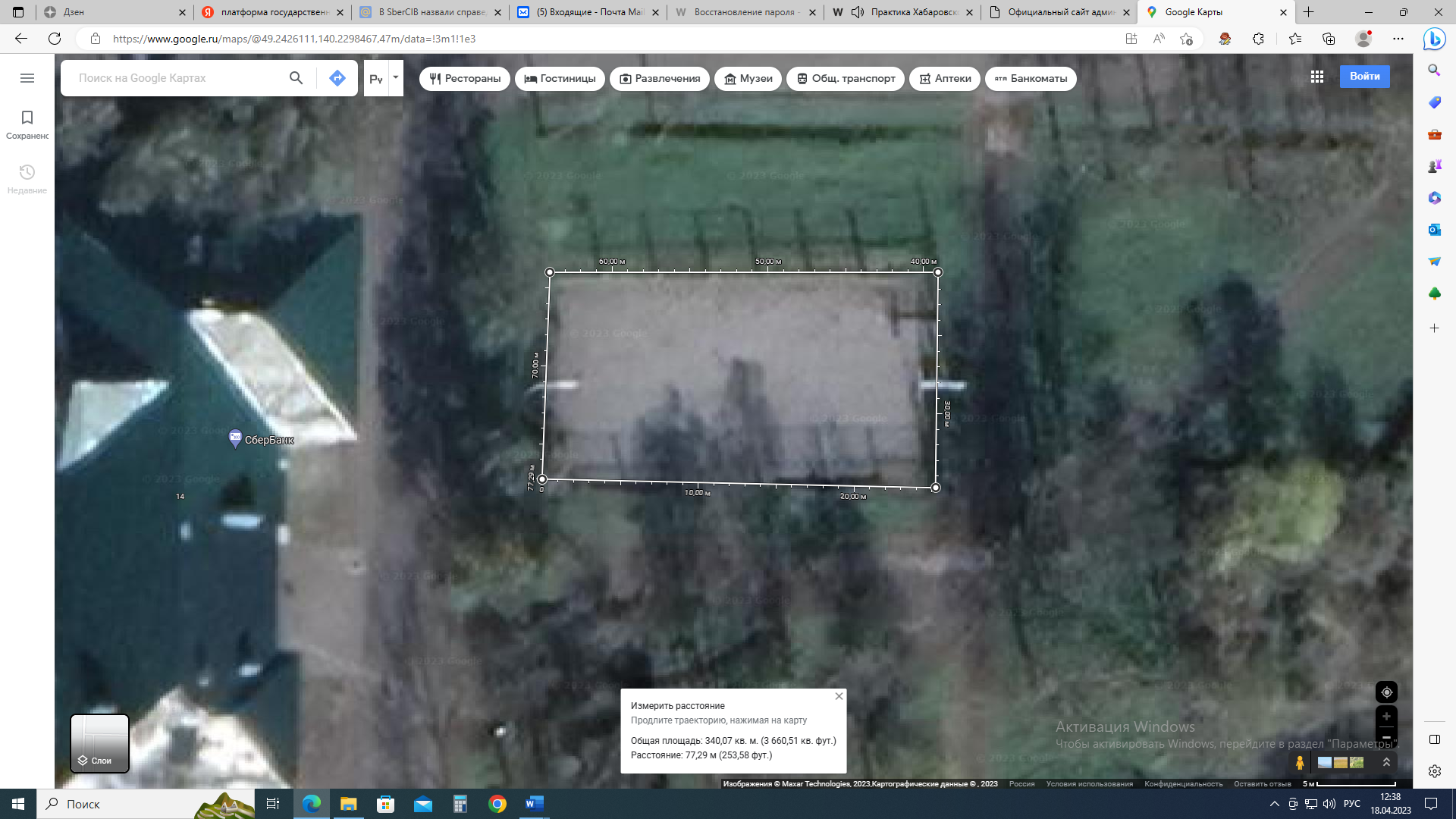 Наименование муниципального образования
Сельское поселение «Поселок Монгохто» Ванинского муниципального района Хабаровского краяНаименование населенного пунктаПоселок МонгохтоНаименование объекта благоустройства - общественной территории
«Баскетбольная площадка»Функциональное назначение общественной территорииБаскетбольная площадка для занятия спортомПлощадь общественной территории, кв. м.
340 Кадастровый номер
нетСобственник общественной территории
Министерство обороны РФНаименование земельных участков, зданий, строений и сооружений, расположенных на общественной территориинетЭлементы благоустройства общественной территории
Наличие и описание элемента благоустройства общественной территорииЭлементы озеленения
Нет Покрытия
Асфальт: - площадка S=340 кв. м.Ограждения (заборы)
Внешнее ограждение сварное из металлических труб и сетки рабица – 75 м.Водные устройства
НетУличное коммунально-бытовое и техническое оборудованиеУрна – нетИгровое и спортивное оборудование
Баскетбольный щит – 2 шт.Элементы освещения
2 опоры до 5-ти метровСредства размещения информации и рекламные конструкциинетМалые архитектурные формы и городская мебельЛавочка – 2 шт.Некапитальные нестационарные сооруженияНет Элементы объектов капитального строительстваНет№ п/пНаименование работСостояние(отличное, незначительные повреждения, требует ремонта, отсутствует)Потребность в благоустройствеПотребность в благоустройстве№ п/пНаименование работСостояние(отличное, незначительные повреждения, требует ремонта, отсутствует)Вид работ (устройство, замена, ремонт)Количество, ед. (площадь, кв.м.)1.Ремонт ограждения площадки по периметруТребует ремонта Ремонт или замена, 24 пролета2.Ремонт ограждения площадки по периметруТребует ремонта Покраска3.Малые архитектурные формыОтсутствует установка урн2 ед.4.Освещение территориитребует ремонтаПокраска опор, ремонт светильников2 ед.5.Приспособления для маломобильных групп населения отсутствуетУстройство стоянок для ММГН1 шт.6.Устройство видеонаблюденияотсутствуетустройство1 комплект